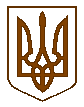 Білокриницька   сільська   радаРівненського   району    Рівненської    області(шоста чергова сесія восьмого скликання)РІШЕННЯ07 червня  2021 року 		      	                                                              №316Про надання дозволуна проведення експертної грошової оцінки земельної ділянкигромадянину Ханенку Олександру ВікторовичуРозглянувши  заяву громадянина Ханенка Олександра Вікторовича  про надання дозволу на розроблення експертної грошової оцінки земельної ділянки для будівництва і обслуговування будівель торгівлі та керуючись статями 12, 128  Земельного кодексу України, статтею 26 Закону України “Про місцеве самоврядування в Україні”, за погодженням постійної комісії з питань архітектури, містобудування, землевпорядкування та екологічної політики, сесія Білокриницької сільської радиВ И Р І Ш И Л А: Дати дозвіл громадянину Ханенку Олександру Вікторовичу провести експертну грошову оцінку земельної ділянки площею 0,0495 га  (кадастровий номер 5624689800:10:030:0002) для будівництва і обслуговування будівель торгівлі в селі Гориньград Перший Рівненського району Рівненської області. Рекомендуємо провести добровільну експертизу землевпорядної документації відповідно до закону. Контроль за виконанням даного рішення покласти на постійну комісію з питань архітектури, містобудування, землевпорядкування та екологічної політики сільської ради.Сільський голова                                                                     Тетяна ГОНЧАРУК